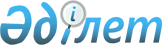 О внесении изменений в совместное постановление акимата Сырдарьинского района от 22 декабря 2017 года № 332 и решение Сырдарьинского районного маслихата от 22 декабря 2017 года № 160 "Об установлении границ (черты) населенных пунктов Сырдарьинского района"Постановление Сырдарьинского районного акимата Кызылординской области от 21 августа 2023 года № 221 и Решение Сырдарьинского районного маслихата Кызылординской области от 21 августа 2023 года № 50. Зарегистрировано Департаментом юстиции Кызылординской области 28 августа 2023 года № 8444-11
      Акимат Сырдарьинского района ПОСТАНОВЛЯЕТ и Сырдарьинский районный маслихат РЕШИЛ:
      1. Внести в совместное постановление акимата Сырдарьинского района от 22 декабря 2017 года № 332 и решение Сырдарьинского районного маслихата от 22 декабря 2017 года № 160 "Об установлении границ (черты) населенных пунктов Сырдарьинского района" (зарегистрировано в Реестре государственной регистрации нормативных правовых актов за № 6130) следующие изменения:
      заголовок изложить в новой редакции:
      "Об установлении и изменении границ (черты) населенных пунктов Сырдарьинского района";
      пункт 1 изложить в новой редакции:
      "1. Установить и изменить границы (черты) населенных пунктов Сырдарьинского района согласно приложению к настоящему совместному постановлению и решению.";
      приложение к указанному совместному постановлению и решению изложить в новой редакции согласно приложению  к настоящему совместному постановлению и решению.
      2. Настоящее совместное постановление и решение вводится в действие по истечении десяти календарных дней после дня первого официального опубликования. Границы (черты) населенных пунктов Сырдарьинского района
					© 2012. РГП на ПХВ «Институт законодательства и правовой информации Республики Казахстан» Министерства юстиции Республики Казахстан
				
      Аким Сырдарьинского района 

Б. Сарменбаев

      Председатель Сырдарьинского районного маслихата 

Е. Әжікенов
Приложение к совместному
постановлению и решению
акимата Сырдарьинского района
от 21 августа 2023 года № 221
и Сырдарьинского районного маслихата
от 21 августа 2023 года № 50Приложение к совместному
постановлению акимата
Сырдарьинского района
от 22 декабря 2017 года № 332
и решению Сырдарьинского
районного маслихата
от 22 декабря 2017 года № 160
№
Наименование населенных пунктов
Общая площадь (гектар)
земли сельско-хозяйс-твенного назначения, гектар
В том числе (гектар):
В том числе (гектар):
В том числе (гектар):
В том числе (гектар):
В том числе (гектар):
В том числе (гектар):
другие земли
№
Наименование населенных пунктов
Общая площадь (гектар)
земли сельско-хозяйс-твенного назначения, гектар
Сельскохозяйственные угодия
Сельскохозяйственные угодия
Сельскохозяйственные угодия
Сельскохозяйственные угодия
Сельскохозяйственные угодия
Сельскохозяйственные угодия
другие земли
№
Наименование населенных пунктов
Общая площадь (гектар)
земли сельско-хозяйс-твенного назначения, гектар
пашня
многолетние насаждения
залежь
сенокос
сад
пастбища
другие земли
1
2
3
4
5
6
7
8
9
10
11
1
село Акжарма сельского округа Акжарма
676,0
332,0
-
-
-
-
124,0
208,0
344,0
2
село Айдарлы сельского округа Айдарлы
731,0
508,0
-
4,0
-
-
208,0
296,0
223,0
3
село Амангельды сельского округа Амангельды
1010,0
728,0
-
-
-
-
160,0
568,0
282,0
4
село А.Токмаганбетов сельского округа А.Токмаганбетов
430,0
271,0
-
-
-
-
89,0
182,0
159,0
5
село Бесарык сельского округа Бесарык
438,0
250,0
-
4,0
-
-
95,0
151,0
188,0
6
село С.Сейфуллин сельского округа С.Сейфуллин
519,0
318,0
-
-
-
-
75,0
243,0
201,0
7
село Н.Ильясов сельского округа Н.Ильясов
523,0
246,0
-
-
-
-
34,0
212,0
277,0
8
село Калжан ахун сельского округа Калжан ахун
228,0
158,0
-
-
-
-
60,0
98,0
70,0
9
село Когалыколь сельского округа Когалыколь
797,0
670,0
-
4,0
-
-
149,0
517,0
127,0
10
село Ширкейли сельского округа Ширкейли
660,0
448,0
-
-
-
-
113,0
335,0
212,0
11
село Шаган сельского округа Шаган
992,0
803,0
-
-
-
-
291,0
512,0
189,0
12
село Инкардария сельского округа Инкардария
324,0
198,0
-
-
-
-
12,0
186,0
126,0
13
село Жетикол сельского округа Жетикол
501,44
353,7
-
-
-
-
65,0
288,7
147,74